РАБОЧАЯ ПРОГРАММА УЧЕБНОГО ПРЕДМЕТА «ГРАФИКА»8 КЛАСС ПЛАНИРУЕМЫЕ РЕЗУЛЬТАТЫ ИЗУЧЕНИЯ УЧЕБНОГО ПРЕДМЕТА, КУРСАЛичностные результаты  Метапредметные результаты Предметные результатыВыпускник научится:понимать основные технологические понятия; назначение и технологические свойства материалов; назначение и устройство применяемых ручных инструментов, приспособлений, машин и оборудования; ориентироваться в профессиях и специальностях, связанных с обработкой материалов, созданием изделий из них, получением продукции.рационально организовывать рабочее место; находить необходимую информацию в различных источниках, применять конструкторскую и технологическую документацию; соблюдать требования безопасности труда; распределять работу при коллективной деятельностичитать и выполнять  чертежи, эскизы, схемы, технические рисунки деталей и изделий выявлять общее и особенное в графических методах отображения и чтения информации о трехмерных объектах, процессах, явлениях.Выпускник получит возможность научиться:осуществлять расширенный поиск информации для получения технико-технологических сведений; организации индивидуальной и коллективной трудовой деятельности; обеспечения безопасности труда;выполнять графические работы  с использованием инструментов, приспособлений и компьютерной техники; понять специфические особенности  оформления архитектурных, дизайнерских, технических проектов и правила их выполнения.СОДЕРЖАНИЕ УЧЕБНОГО ПРЕДМЕТА, КУРСАВведение Краткая история графического общения человека. Значение графической подготовки в современной жизни и профессиональнойдеятельности человека. Области применения графики и ее виды. Графический язык. Чертеж. Инструменты, материалы и принадлежности. Понятие о стандартах. Форматы, основная надпись чертежа. Шрифт. Знакомство с единой системой конструкторской документации (ЕСКД ГОСТ). Знакомство с видами графической документации. Организация рабочего места чертежника. Подготовка чертежных инструментов. Оформление формата А4 и основной надписи. Выполнение основных линий чертежа.Метод проецирования и графические способы построения изображенийОсновные виды графических изображений: чертеж, технический рисунок, техническая иллюстрация, схема. Правила оформления чертежей. Метод проецирования. Центральное прямоугольное проецирование. Расположение видов на чертеже. Дополнительные виды. Параллельное проецирование и аксонометрические проекции. Аксонометрические проекции плоских и объемных фигур. Прямоугольная изометрическая проекция. Особенности технического рисунка.Определение необходимого и достаточного количества видов на чертеже. Выбор главного вида и масштаба изображения. Выполнение чертежей плоских и объемных деталей в системах прямоугольной и аксонометрической проекций. Нанесение размеров на чертеже. Выполнение технического рисунка по чертежу.Чтение и выполнение чертежей Основные виды графических изображений: эскиз, чертеж. Образование поверхностей простых геометрических тел. Чертежи геометрических тел. Развертки поверхностей предметов. Формообразование. Эскизы, их назначение и правила выполнения. Графические способы решения геометрических задач на плоскости.Анализ геометрической формы предмета. Чтение эскиза детали и ее описание. Выбор главного вида. Выполнение эскизов плоских и объемных деталей. Нанесение размеров на эскизе с учетом геометрической формы и технологии изготовления детали. Выполнение эскиза детали с натуры. Построение параллельных и перпендикулярных прямых. Деление отрезка и окружности на равные части. Построение и деление углов. Построение овала. Сопряжения.Сечения и разрезы Наложенные и вынесенные сечения. Обозначение материалов в сечениях. Простые разрезы, их обозначения. Местные разрезы. Соединение вида и разреза. Разрезы в аксонометрических проекциях.Вычерчивание чертежа детали с необходимыми сечениями и разрезами. Выполнение чертежа детали с разрезом в аксонометрической проекции.Сборочные чертежи Основные сведения о сборочных чертежах изделий. Понятие об унификации и типовых деталях. Способы представления на чертежах различных видов соединений деталей. Условные обозначения резьбового соединения. Штриховка сечений смежных деталей. Спецификация деталей сборочного чертежа. Размеры, наносимые на сборочном чертеже. Деталировка сборочных чертежей. Чтение сборочного чертежа. Выполнение несложного сборочного чертежа (эскиза) типового соединения из нескольких деталей. Выполнение деталировки сборочного чертежа изделияПрикладная графика Графическое представление информации: графики, диаграммы, гистограммы, пиктограммы, условные знаки. Использование компьютера для выполнения графических работ. Применение информационных технологий для подготовки графической документации.Чтение информации, представленной графическими средствами. Построение графиков, диаграмм по предложенным данным.ТЕМАТИЧЕСКОЕ ПЛАНИРОВАНИЕ с указанием количества часов, отводимых на освоение каждой темы8 класс (33ч.)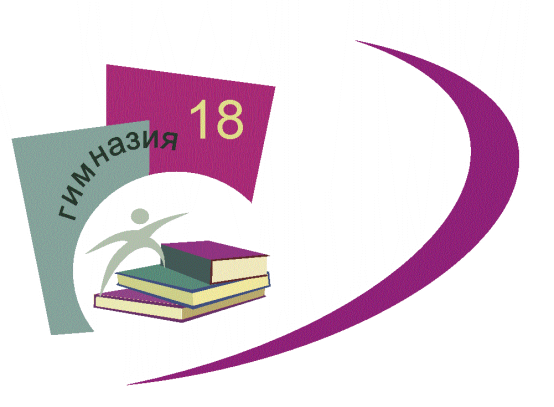 Приложение 1.34.Основной общеобразовательной программы –образовательной программы основного общего образования МАОУ гимназии  №18, утвержденной приказом МАОУ гимназии № 18                                                    от 03.05.2021 г .     № 262Требования к результатам освоения ООП ООО (ФГОС ООО)Планируемые результаты освоения ООП ООО(уточнение и конкретизация)Планируемые результаты освоения ООП ООО(уточнение и конкретизация)Требования к результатам освоения ООП ООО (ФГОС ООО)У выпускника будут сформированыВыпускник получит возможность для формированияГотовность и способность обучающихся к саморазвитию и личностному самоопределению, сформированность их мотивации к обучению и целенаправленной познавательной деятельности, системы значимых социальных и межличностных отношений, ценностно-смысловых установок, отражающих личностные и гражданские позиции в деятельности, социальные компетенции, правосознание, способность ставить цели и строить жизненные планы, способность к осознанию российской идентичности в поликультурном социуме.Основы российской гражданской идентичности: патриотизм, уважение к Отечеству, прошлому и настоящему многонационального народа России;основы осознания этнической принадлежности, знания истории, языка, культуры своего народа, своего края, культурного наследия народов России; гуманистические, демократические и традиционные ценности многонационального российского общества; чувства ответственности и долга перед Родиной;ответственное отношение к учению, готовность и способность обучающихся к саморазвитию и самообразованию на основе мотивации к обучению и познанию, осознанный выбор дальнейшей индивидуальной траектории образования на базе ориентировки в мире профессий и профессиональных предпочтений, с учетом устойчивых познавательных интересов, а также основы уважительного отношения к труду, опыт участия в социально значимом труде; целостное мировоззрение, соответствующее современному уровню развития науки и общественной практики, учитывающее социальное, культурное, языковое, духовное многообразие современного мира;осознанное, уважительное и доброжелательное отношение к другому человеку, его мнению, мировоззрению, культуре, языку, вере, гражданской позиции, к истории, культуре, религии, традициям, языкам, ценностям народов России и народов мира; готовность и способность вести диалог с другими людьми и достигать в нем взаимопонимания;социальные нормы, правила поведения, роли и формы социальной жизни в группах и сообществах, включая взрослые и социальные сообщества; социальные роли, необходимые для участия в школьном самоуправлении и общественной жизни в пределах возрастных компетенций с учетом региональных, этнокультурных, социальных и экономических особенностей;моральное сознание и компетентность в решении моральных проблем на основе личностного выбора, нравственные чувства и нравственное поведение, осознанное и ответственное отношение к собственным поступкам;основы коммуникативной компетентности в общении и сотрудничестве со сверстниками, детьми старшего и младшего возраста, взрослыми в процессе образовательной, общественно полезной, учебно-исследовательской, творческой и других видов деятельности;ценности здорового и безопасного образа жизни; правила индивидуального и коллективного безопасного поведения в чрезвычайных ситуациях, угрожающих жизни и здоровью людей, правила поведения на транспорте и на дорогах;основы экологической культуры, соответствующей современному уровню экологического мышления, опыту экологически ориентированной рефлексивно-оценочной и практической деятельности в жизненных ситуациях; ценности семейной жизни, осознанное отношение к семье в жизни человека и общества, уважительное и заботливое отношение к членам своей семьи;основы эстетического сознания через творческую деятельность эстетического характера, способствующую освоению художественного наследия народов России и мира.• Социальной компетентности в реализации основ гражданской идентичности в поступках и деятельности;выраженной устойчивой учебно-познавательной мотивации и интереса к учению;• готовности к самообразованию и самовоспитанию;• компетенции к обновлению знаний в различных видах деятельности;• адекватной позитивной самооценки и Я-концепции;•  морального сознания на конвенциональном уровне, способности к решению моральных дилемм на основе учёта позиций участников дилеммы, ориентации на их мотивы и чувства; устойчивое следование в поведении моральным нормам и этическим требованиям;• эмпатии как осознанного понимания и сопереживания чувствам других, выражающейся в поступках, направленных на помощь и обеспечение благополучия;• устойчивой мотивации к реализации ценностей здорового и безопасного образа жизни;• ценностных ориентаций соответствующих современному уровню экологической культуры;• готовности к принятию и освоению семейных традиций принятых в обществе;• эстетического вкуса как основы ценностного отношения к культурному достоянию •антикоррупционного сознания.Требования к результатам освоения ООП ООО(ФГОС ООО)Планируемые результаты освоения ООП ООО(уточнение и конкретизация)Планируемые результаты освоения ООП ООО(уточнение и конкретизация)Освоение обучающимися межпредметные понятия и универсальные учебные действия (регулятивные, познавательные, коммуникативные), способность их использования в учебной, познавательной и социальной практике, самостоятельность планирования и осуществления учебной деятельности и организации учебного сотрудничества с педагогами и сверстниками, построение индивидуальной образовательной траекторииРегулятивные универсальные учебные действияРегулятивные универсальные учебные действияОсвоение обучающимися межпредметные понятия и универсальные учебные действия (регулятивные, познавательные, коммуникативные), способность их использования в учебной, познавательной и социальной практике, самостоятельность планирования и осуществления учебной деятельности и организации учебного сотрудничества с педагогами и сверстниками, построение индивидуальной образовательной траекторииВыпускник научитсяВыпускник получит возможность научитьсяОсвоение обучающимися межпредметные понятия и универсальные учебные действия (регулятивные, познавательные, коммуникативные), способность их использования в учебной, познавательной и социальной практике, самостоятельность планирования и осуществления учебной деятельности и организации учебного сотрудничества с педагогами и сверстниками, построение индивидуальной образовательной траектории• целеполаганию, включая постановку новых целей, преобразование практической задачи в познавательную;• анализу условий достижения цели на основе учёта выделенных учителем ориентиров действия в новом учебном материале;• планированию путей достижения цели;• устанавливать целевые приоритеты; • самостоятельно контролировать своё время и управлять им;• принимать решения в проблемной ситуации на основе переговоров;• осуществлять констатирующий и предвосхищающий контроль по результату и по способу действия; осуществлять актуальный контроль на уровне произвольного внимания;• самостоятельно оценивать правильность выполнения действия и вносить необходимые коррективы в исполнение как в конце действия, так и по ходу его реализации;•  соотносить свои действия с планируемыми результатами, осуществлять контроль своей деятельности в процессе достижения результата, определять способы действий в рамках предложенных условий и требований, корректировать свои действия в соответствии с изменяющейся ситуацией;•основам самоконтроля, самооценки, принятия решений и осуществления осознанного выбора в учебной и познавательной деятельности.• самостоятельно ставить новые учебные цели и задачи;• построению жизненных планов во временной перспективе;• при планировании достижения целей самостоятельно, полно и адекватно учитывать условия и средства их достижения; • выделять альтернативные способы достижения цели и выбирать наиболее эффективный способ;• основам саморегуляции в учебной и познавательной деятельности в форме осознанного управления своим поведением и деятельностью, направленной на достижение поставленных целей;• осуществлять познавательную рефлексию в отношении действий по решению учебных и познавательных задач;• адекватно оценивать объективную трудность как меру фактического или предполагаемого расхода ресурсов на решение задачи;• адекватно оценивать свои возможности достижения цели определённой сложности в различных сферах самостоятельной деятельности;• основам саморегуляции эмоциональных состояний;• прилагать волевые усилия и преодолевать трудности и препятствия на пути достижения целей;Освоение обучающимися межпредметные понятия и универсальные учебные действия (регулятивные, познавательные, коммуникативные), способность их использования в учебной, познавательной и социальной практике, самостоятельность планирования и осуществления учебной деятельности и организации учебного сотрудничества с педагогами и сверстниками, построение индивидуальной образовательной траекторииКоммуникативные универсальные учебные действияКоммуникативные универсальные учебные действияОсвоение обучающимися межпредметные понятия и универсальные учебные действия (регулятивные, познавательные, коммуникативные), способность их использования в учебной, познавательной и социальной практике, самостоятельность планирования и осуществления учебной деятельности и организации учебного сотрудничества с педагогами и сверстниками, построение индивидуальной образовательной траектории• учитывать разные мнения и стремиться к координации различных позиций в сотрудничестве;• формулировать собственное мнение и позицию, аргументировать и координировать её с позициями партнёров в сотрудничестве при выработке общего решения в совместной деятельности;• устанавливать и сравнивать разные точки зрения, прежде чем принимать решения и делать выбор;• аргументировать свою точку зрения, спорить и отстаивать свою позицию не враждебным для оппонентов образом;• задавать вопросы, необходимые для организации собственной деятельности и сотрудничества с партнёром;• осуществлять взаимный контроль и оказывать в сотрудничестве необходимую взаимопомощь;• адекватно использовать речь для планирования и регуляции своей деятельности;• адекватно использовать речевые средства для решения различных коммуникативных задач; •владеть устной и письменной речью; •строить монологическое контекстное высказывание;• организовывать и планировать учебное сотрудничество с учителем и сверстниками, определять цели и функции участников, способы взаимодействия; планировать общие способы работы;• осуществлять контроль, коррекцию, оценку действий партнёра, уметь убеждать;• работать в группе — устанавливать рабочие отношения, эффективно сотрудничать и способствовать продуктивной кооперации; •интегрироваться в группу сверстников и строить продуктивное взаимодействие со сверстниками и взрослыми;• основам коммуникативной рефлексии;• использовать адекватные языковые средства для отображения своих чувств, мыслей, мотивов и потребностей;• отображать в речи (описание, объяснение) содержание совершаемых действий как в форме громкой социализированной речи, так и в форме внутренней речи;•использовать информационно-коммуникационные технологии; •пользоваться словарями и другими поисковыми системами на уровне "активного пользователя" читательской культуры;•осознанно использовать речевые средства в соответствии с задачей коммуникации для выражения своих чувств, мыслей и потребностей; планирования и регуляции своей деятельности; • осознанно использовать устную и письменную речь, монологическую контекстную речь,• владеть всеми видами речевой деятельности• учитывать разные интересы и обосновывать собственную позицию;• понимать относительность мнений и подходов к решению проблемы;• продуктивно разрешать конфликты на основе учёта интересов и позиций всех участников, поиска и оценки альтернативных способов разрешения конфликтов; договариваться и приходить к общему решению в совместной деятельности, в том числе в ситуации столкновения интересов;• брать на себя инициативу в организации совместного действия (деловое лидерство);• оказывать поддержку и содействие тем, от кого зависит достижение цели в совместной деятельности; • осуществлять коммуникативную рефлексию как осознание оснований собственных действий и действий партнёра;• вступать в диалог, участвовать в коллективном обсуждении проблем, участвовать в дискуссии и аргументировать свою позицию, владеть монологической и диалогической формами речи в соответствии с грамматическими и синтаксическими нормами родного языка;• следовать морально-этическим и психологическим принципам общения и сотрудничества;• устраивать групповые обсуждения и обеспечивать обмен знаниями между членами группы для принятия эффективных совместных решений; • в совместной деятельности чётко формулировать цели группы и позволять её участникам проявлять инициативу для достижения этих целей.Познавательные универсальные учебные действияПознавательные универсальные учебные действия • основам реализации смыслового чтения;• основам реализации ИКТ-компетентности;• осуществлять расширенный поиск информации с использованием ресурсов библиотек и Интернета;• создавать и преобразовывать модели и схемы для решения задач;• осуществлять выбор наиболее эффективных способов решения задач в зависимости от конкретных условий;• давать определение понятиям;• устанавливать причинно-следственные связи;• осуществлять логическую операцию установления родовидовых отношений, ограничение понятия;• обобщать понятия — осуществлять логическую операцию перехода от видовых признаков к родовому понятию, от понятия с меньшим объёмом к понятию с большим объёмом;• осуществлять сравнение, сериацию и классификацию, самостоятельно выбирая основания и критерии для указанных логических операций;• строить классификацию на основе дихотомического деления (на основе отрицания);• строить логическое рассуждение, включающее установление причинно-следственных связей;• объяснять явления, процессы, связи и отношения, выявляемые в ходе исследования;• основам ознакомительного, изучающего, усваивающего и поискового чтения;• структурировать тексты, включая умение выделять главное и второстепенное, главную идею текста, выстраивать последовательность описываемых событий;• работать с метафорами — понимать переносный смысл выражений, понимать и употреблять обороты речи, построенные на скрытом уподоблении, образном сближении слов.• применять экологическое мышление в познавательной, коммуникативной, социальной практике и профессиональной ориентации;• ставить проблему, аргументировать её актуальность;• основам рефлексивного чтения;• самостоятельно проводить исследование на основе применения методов наблюдения и эксперимента;• выдвигать гипотезы о связях и закономерностях событий, процессов, объектов;• организовывать исследование с целью проверки гипотез;• делать умозаключения (индуктивное и по аналогии) и выводы на основе аргументации;• использовать компьютерное моделирование в проектно-исследовательской деятельности;• осознанно осуществить выбор профессии на основе полученных знаний и сформированных умений;•осознно противостоять коррупции.РазделТема урокаКоличество часовТЕХНИКА ВЫПОЛНЕНИЯ ЧЕРТЕЖЕЙ И ПРАВИЛА ИХ ОФОРМЛЕНИЯВведение. Инструменты и принадлежности. Стандартизация. Формат. Рамка. Типы линий.1Чертежный шрифт.1Нанесение размеров на чертеже. Масштабы.1ЧЕРТЕЖИ В СИСТЕМЕ ПРЯМОУГОЛЬНЫХ ПРОЕКЦИЙПроецирование. Центральное и параллельное проецирование.1Прямоугольное проецирование на одну и две плоскости проекций.1Проецирование на 3 плоскости проекций.1АКСОНОМЕТРИЧЕСКИЕ ПРЕКЦИИ. ТЕХНИЧЕСКИЙ РИСУНОКПолучение и построение аксонометрический проекций. Аксонометрические проекции плоских фигур.1Аксонометрические проекции плоскогранных предметов.1Аксонометрические проекции предметов, имеющих круглые поверхности.1Технический рисунок.1ЧТЕНИЕ И ВЫПОЛНЕНИЕ ЧЕРТЕЖЕЙАнализ геометрической формы предмета.1Чертежи и аксонометрические проекции геометрических тел.1Проекции вершин, ребер и граней предмета.1Порядок построения изображений на чертежах.1Нанесение размеров с учетом формы предмета.1Геометрические построения, необходимые при построении чертежей.1Чертежи разверток поверхностей геометрических тел.1Порядок чтения чертежей деталей.1ЭСКИЗЫВыполнение эскизов деталей.1СЕЧЕНИЯ И РАЗРЕЗЫОбщие сведения о сечениях и разрезах. Назначение и правила выполнения сечений.1Назначение и правила выполнения разрезов.1Соединение вида и разреза.1Тонкие стенки и спицы на разрезе.1Другие сведения о разрезах и сечениях.1ОПРЕДЕЛЕНИЕ НЕОБХОДИМОГО КОЛИСЕСТВА ИЗОБРАЖЕНИЙВыбор количества изображений и главного изображения.1Условности и упрощения на чертежах.1СБОРОЧНЫЕ ЧЕРТЕЖИОбщие сведения о соединениях деталей.1Изображение и обозначение резьбы.1Чертежи болтовых и шпилечных соединений.1Чертежи шпоночных и штифтовых соединений.1Порядок чтения сборочных чертежей.1Условности и упрощения на сборочных чертежах.1Понятие о деталировании. Повторение.1